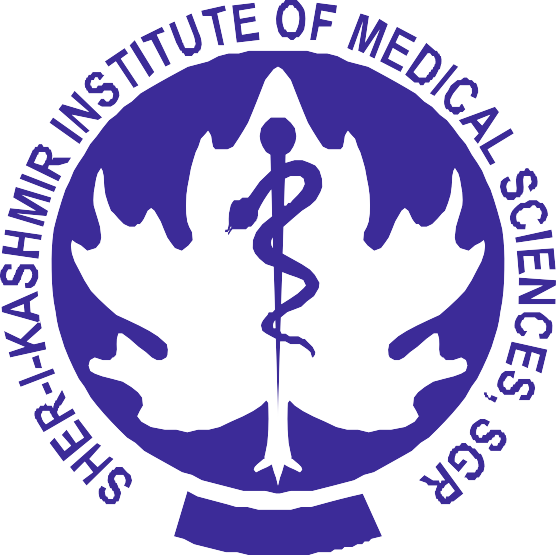 Government of Jammu & KashmirSher-i-Kashmir Institute of Medical Sciences SrinagarDepartment of Clinical Research APPLICATION FORM FOR ICMR FUNDED PROJECT“Evaluation of prevalence, regional phenotypic variation, co- morbidities, risk factors and the variations in response to different therapeutic modalities among Indian women with polycystic ovary syndrome (PCOS): A Multicenter study across India”APPLICATION FOR THE POST OF: _______________________________Advt. Notification No. ____________________Date________________(To be filled in by the candidate in BLOCK LETTERS)01.	Name: _________________________________________________________________________02.	Fathers/Husbands/Guardians Name: _______________________________________________03.	Permanent Home address: ________________________________________________________             _______________________________________________________PIN code _______________04.	Address for Correspondence ______________________________________________________             _____________________________________________________Pin code __________________05.	D.O.B:________________ Years______Months_____Days_______06.	Gender:         Male (         ) Female (        ) Marital Status: Married (     ) Unmarried (   )07.	Whether presently employed /working in any project (give details if yes) or not ____________    ____________________________________________________________________________________08.	Contact No: Mobile: _________________________ E-mail ID: ___________________________09.	Academic Qualification:	Under graduationPost-graduation/DiplomaDoctorate (PhD/MD/DNB/MBBS)ExperienceDated:									     Signature of the candidateDeclaration by the candidate:I hereby declare that:(a)	The statements made, information furnished in this application form and the enclosure submitted by me are true and correct;b)	I have not concealed any information and in the event of any of the particulars/information given herein above is found incorrect or false, my candidature for the Interview/entrance examination may be cancelled.c)	In the event any wrong statement/discrepancy is found at the time of admission or at later stage, my admission/selection may be cancelled.								Signature of the candidateDate:Declaration by the Father/Husband/Guardian;I have fully read the information furnished by my son/daughter/wife and affirm that it is correct and true to the best of my knowledge. In case the information furnished above is found incorrect P.I shall be at liberty to initiate legal proceedings against him/her. And terminate her appointment from the said projectSig. of the candidate’s	Father/Husband/Guardian	Date:Enclosures to be submitted along with this form: (Self attested copies of the following certificates).Tick mark in the box for the enclosed certificate.1. (   ) 	MBBS Degree certificate		 2. (    )	MD Degree certificate/Diploma3. (    )  Date of Birth Certificate		 4. (    )  Marks cards of 10th/12th /BSc/MSc/MBBS/MD5. ( ) 	State Subject Certificate	 6. (   ) Experience certificate    7. (   ) MSc degree/ Phd degree CertificateSNocourseName of University/collegeYear of passingNo. of AttemptsTotal & %age of marks SNocourse       SubjectName of UniversityYear of passingNo. of AttemptsTotal & %age of marks SNoSubjectName of UniversityTitle of thesisYear of passingNo. of AttemptsS. NoName of  Institution      From     ToTotal period